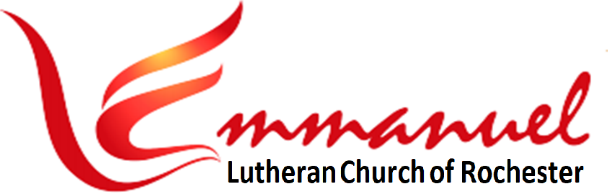 Worship - Eve of Transfiguration	       Sat, Feb 10th, 2024 - 4pmPastor:      Rev Tim Duesenberg	       Lutheran Book of WorshipPianist:     Mary Ann Groven	       - Setting IIReader:    Mry Jo Grimsrud        * indicates stand as you are ableBrief Order of Confession & Forgiveness – Pg 77P:  In the name of the Father and of the Son and of the Holy Spirit.C:  Amen.P:  Almighty God, to whom all hearts are open, all desires known, and from whom no secrets are hid: Cleanse the thoughts of our hearts by the inspiration of you Holy Spirit, that we may perfectly love you and worthily magnify your holy name, through Jesus Christ our Lord.                                                                   C:  Amen.P:  If we say we have no sin, we deceive ourselves, and the truth is not in us. But if we confess our sins, God who is faithful and just will forgive our sins and cleanse us from all unrighteousness.Most merciful God,C:  We confess that we are in bondage to sin and cannot free ourselves. We have sinned against you in thought, word, and deed, by what we have done and by what we have left undone. We have not loved you with our whole heart; we have not loved our neighbors as ourselves. For the sake of your Son, Jesus Christ, have mercy on us. Forgive us, renew us, and lead us, so that we may delight in your will and walk in your ways, to the glory of your holy name.  Amen.Page 1 of 12 P:  Almighty God, in his mercy, has given his Son to die for us and, for his sake, forgives us all our sins. As a called and ordained minister of the Church of Christ, and by his authority, I therefore declare to you the entire forgiveness of all your sins in the name of the Father, and of the Son, and of the Holy Spirit. In the mercy of almighty God, Jesus Christ was given to die for us, and for his sake God forgives us all our sins. As a called and ordained minister of the Church of Christ, and by his authority, I therefore declare to you the entire forgiveness of all your sins in the name of the Father, and of the Son, and of the Holy Spirit.        C: Amen.Hymn:   As With Gladness Men of Old   #82 (V.1,4)Verse 1As with Glad-ness Men of Old,Did the Guid-ing Star Be-hold.As with Joy They Hailed its Light,Lead-ing On-ward, Beam-ing Bright.So, Most Gra-cious Lord, May WeEv-er-more Be Led by Thee.Verse 4Ho-ly Je-sus, Ev-'ry DayKeep us in the Nar-row Way.And When Earth-ly Things Are Past,Bring Our Ran-somed Souls At LastWhere They Need No Star to Guide,Where No Clouds Thy Glo-ry Hide.*Greeting – Pg 78P:  The grace of our Lord Jesus Christ, the love of God     & the Communion of the Holy Spirit Be with you all.C:  And also with you.					      Page 2 of 12Prayer of the Day – Pg 82P: Let us pray:	O God, at the glorious transfiguration of your only Son, you confirmed the mystery of our faith by the witness of the disciples and by your own voice from the cloud. Mercifully complete our adoption as your children, and give us, with our King, an inheritance of his glory. Grant this, we pray, through Jesus Christ, your Son, our Lord, who lives and reigns with you and the Holy Spirit, one God, now and forever.				        C:  Amen.Hymn:      Immortal, Invisible     #526 (v1,4)V1		Im-mor-tal, In-vis-i-ble,God On-ly Wise,In Light In-ac-ces-si-bleHid From Our Eyes,Most Bless-ed, Most Glo-rious, The An-cient of Days,Al-might-y, Vic-to-rious,Thy Great Name We Praise.V4	Thou Reign-est in Glo-ry,Thou Dwell-est in Light.Thine An-gels A-dore Thee,All Veil-ing Their Sight.All Laud We Would Ren-der,O Help us to See'Tis O-nly the Splen-dorOf Light Hid-eth Thee.Page 3 of 121st Lesson: Exodus 34:29-3529When Moses came down from Mount Sinai, with the two tablets of the testimony in his hand as he came down from the mountain, Moses did not know that the skin of his face shone because he had been talking with God. 30Aaron and all the people of Israel saw Moses, and behold, the skin of his face shone, and they were afraid to come near him. 31But Moses called to them, and Aaron and all the leaders of the congregation returned to him, and Moses talked with them. 32Afterward all the people of Israel came near, and he commanded them all that the Lord had spoken with him in Mount Sinai. 33And when Moses had finished speaking with them, he put a veil over his face. 34Whenever Moses went in before the Lord to speak with him, he would remove the veil, until he came out. And when he came out and told the people of Israel what he was commanded, 35the people of Israel would see the face of Moses, that the skin of Moses’ face was shining. And Moses would put the veil over his face again, until he went in to speak with him. The Word of the Lord.			C: Thanks be to God.Psalm 50:1-6  (Read Responsively)1	The Lord, the God of gods, has spoken;			He has called the earth 			From the rising of the sun to its setting.    2	Out of Zion, perfect in its beauty,			God reveals himself in glory.                      3	Our God will come and will not keep silence;			Before him there is a consuming flame, 			And round about him a raging storm. 4	He calls the heavens and the earth from above			To witness the judgment of his people.Page 4 of 125	“Gather before me my loyal followers,			Those who have made a covenant with me 			And sealed it with sacrifice.”                       6	Let the heavens declare the rightness of his cause;			For God himself is judge.2nd Lesson: 2 Corinthians 3:12-13, 4:1-612Since we have such a hope, we are very bold, 13not like Moses, who would put a veil over his face so that the Israelites might not gaze at the outcome of what was being brought to an end. 1Therefore, having this ministry by the mercy of God, we do not lose heart. 2But we have renounced disgraceful, underhanded ways. We refuse to practice cunning or to tamper with God’s word, but by the open statement of the truth we would commend ourselves to everyone’s conscience in the sight of God. 3And even if our gospel is veiled, it is veiled to those who are perishing. 4In their case the god of this world has blinded the minds of the unbelievers, to keep them from seeing the light of the gospel of the glory of Christ, who is the image of God. 5For what we proclaim is not ourselves, but Jesus Christ as Lord, with ourselves as your servants for Jesus’ sake. 6For God, who said, “Let light shine out of darkness,” has shone in our hearts to give the light of the knowledge of the glory of God in the face of Jesus Christ.The Word of the Lord.			C: Thanks be to God.*Gospel Verse: “Al-le-lu-ia” – Pg 83Al-le-lu-ia, Lord, to Whom Shall We Go? You Have the Words of E-ter-nal Life,  Al-le-lu-ia.Page 5 of 12*Gospel: Mark 9:2-9The Holy Gospel According to St Mark, the 9th ChapterC: Glory to you, O Lord.	                     2After six days Jesus took with him Peter and James and John, and led them up a high mountain by themselves. And he was transfigured before them, 3and his clothes became radiant, intensely white, as no one on earth could bleach them. 4And there appeared to them Elijah with Moses, and they were talking with Jesus. 5And Peter said to Jesus, “Rabbi, it is good that we are here. Let us make three tents, one for you and one for Moses and one for Elijah.”  6For he did not know what to say, for they were terrified. 7And a cloud overshadowed them, and a voice came out of the cloud, “This is my beloved Son; listen to him.”  8And suddenly, looking around, they no longer saw anyone with them but Jesus only.  9And as they were coming down the mountain, he charged them to tell no one what they had seen, until the Son of Man had risen from the dead.P: The Gospel of the Lord. 		C: Praise to you, O Christ.			      ****  Sermon:   Rev Tim Duesenberg  ****Hymn:          How Good, Lord         - #89V1	How Good, Lord, to Be Here.Your Glo-ry Fills the Night.Your Face and Gar-ments Like the Sun,Shine With Un-bor-rowed Light.V2	How Good, Lord, to Be Here,Your Beau-ty to Be-hold,Where Mo-ses and E-li-jah Stand,Your Mes-sen-gers of Old.V3	Ful-fill-er of the Past,And Hope of Things to Be.We Hail Your Bod-y Glo-ri-fied,And Our Re-demp-tion See.     Pg 6V4	Be-fore We Taste of Death,We See Your King-dom Come.We Long to Hold the Vi-sion Bright,And Make This Hill Our Home.V5	How Good, Lord, to Be Here.Yet We May Not Re-main.But Since You Bid us Leave the Mount,Come with us to the Plain.*Confession of Faith:  Apostles’ Creed – Pg 85C:  I Believe in God, the Father Almighty,Creator of Heaven and Earth.I Believe in Jesus Christ,  His Only Son,  Our Lord.He Was Conceived by the Power of the Holy SpiritAnd Born of the Virgin Mary.He Suffered Under Pontius Pilate,Was Crucified, Died, and Was Buried. He Descended into Hell.On the Third Day He Rose Again. He Ascended Into Heaven,And is Seated at the Right Hand of the Father.He Will Come Again to Judge the Living and the Dead.I Believe in the Holy Spirit, the Holy catholic Church,The Communion of Saints, the Forgiveness of Sins,The Resurrection of the Body, and the Life Everlasting.   Amen.******     Offerings Gathered & Presented     ******Offertory Hymn – Pg 96Cre-ate in Me a Clean Heart, O GodAnd Re-new a Right Spir-it With-in Me.Cast Me Not A-way from Your Pres-enceAnd Take Not Your Ho-ly Spir-it from MeRe-store to Me the Joy of Your Sal-va-tion,And Up-hold Me with Your Free Spir-it.Page 7 of 12The Prayers of the Church – Pg 97A:  Let us pray for the whole people of God in Christ Jesus,            and for all people according to their needs.         (A brief silence)For the Transfiguration of Our Savior, Jesus ChristAlmighty God and Heavenly Father, you have revealed the divine purity and nature of Jesus’ death and resurrection for your people. We pray that through your Holy Word, we may fully come to understand the breadth of your gift to us through Jesus’ transfiguration. We pray that we are a church that is faithful in seeking God’s truth, so we may lead others to you. Lord, in your mercy,  			C: Hear our prayer.For Marriage and FamiliesGracious God, we thank you for instituting the covenant of marriage and the blessing of families. We pray that these gifts would be cherished within our households and honored in our society. May we, as Christians, bear witness to your love that sustains us through Jesus Christ.Lord, in your mercy,  			C: Hear our prayer. For Authority and PowerMerciful Lord, we pray for those who have authority over us at the local, state, and federal level. Pour out your blessings upon them as they administer laws for the betterment of our communities and our country; may they be people who seek wise and Godly counsel. Bless our armed forces, that they would also serve with honor and integrity.Spirit, and guide us in this life that is filled with so many concerns.Lord, in your mercy,  			C: Hear our prayer. Page 8 of 12For Your Blessing in Sickness and in HealthHeavenly Father, we praise your Holy name and thank you for providing all we need in sickness and in health. We pray for those who are in the healing process and for those just beginning their journey to wellness, especially those we name silently or aloud:                                     [NAMES]                                     May your Holy Spirit guide them and sustain them both now and forever. Lord, in your mercy,  			C: Hear our prayer.P:  Into your hands, O Lord, we commend all for whom we pray, trusting in your mercy; through you Son, Jesus Christ, our Lord.C: Amen.*Lord’s Prayer: Traditional Version – Pg 97Our Father, Who Art in Heaven, Hallowed be Thy Name,Thy Kingdom Come, Thy Will be Done, on Earth as it is in Heaven.Give Us This Day Our Daily Bread. And Forgive us Our Trespasses,As We Forgive Those Who Trespass Against Us.And Lead Us Not into Temptation, But Deliver us from Evil.For Thine is the Kingdom, and the Power, and the Glory,Forever and Ever.  Amen.*Benediction – Pg 97The Lord Bless You and Keep You, The Lord Make His Face Shine on You and Be Gracious to You,        The Lord Look Upon You with Favor and Give You Peace.In the Name of the Father, and of the Son, and of the Holy Spirit.                                  C: Amen.Page 9 of 12Hymn:    O Jesus, I Have Promised     #503 (V.1,4)V1	O Je-sus, I Have Prom-isedTo Serve You to the End.Re-main For-ev-er Near Me,My Mas-ter and My Friend.I Shall Not Fear the Bat-tleIf You Are by My Side,Nor Wan-der From the Path-wayIf You Will Be My Guide.V4	O Je-sus, You Have Prom-isedTo All Who Fol-low YouThat Where You Are in Glo-ry,Your Ser-vant Shall Be Too.And Je-sus, I Have Prom-isedTo Serve You to the End.Oh, Give Me Grace to Fol-low,My Mas-ter and My Friend.DismissalP:  Go in Peace. Serve the Lord.     C:  Thanks be to God.Postlude********************************************Lenten SeriesOur Eve of Ash Wednesday worship service is next Tue, Feb 13th at 5pm. Rev John Saethre will be doing a series entitled, “Hands Across the Cross” at our mid-week Lenten services. And we will be using the Holden Evening Prayer order of service.Page 10 of 12Soup SuppersOnce again, we will be enjoying soup suppers in the fellowship hall beginning Tue, Feb 20th at 6pm, after our 5pm worship service. This will continue each Tuesday in Lent thru on Tue, Mar 19th. Sign up to bring soup, bread and/or milk in the Oasis entry area.Page 11 of 12 Welcome To Emmanuel Lutheran – N.A.L.C.Thanks for worshiping with us this evening. Your presence is your gift to us. We pray that our Service of Worship is a blessing to you. Sealed by the Holy Spirit and marked with the cross of Christ forever we are -- praising, proclaiming and practicing  --  Emmanuel,   God  with  us,   in  daily  life!Emmanuel Lutheran Church	Emmanuel North 		3819 - 18th Avenue NW      		1965 Emmanuel Dr NW Rochester, MN 55901		(7601 - 18th Ave NW)Phone: 507-206-3048              Website: 	         www.emmanuelofrochester.org Email Address:       EmmanuelRochesterNALC@gmail.com          Facebook page:      Emmanuel Lutheran Church of Rochester, MNMen’s Bible StudyMen meet at Oasis Church each Wednesday at 11am, Feb 14th, 21st & 28th and Mar 6th, 13th, 20th & 27th to study the Scriptures.Women’s Bible StudyWomen meet at Oasis Church every other Wednesday at 1pm, Feb 21st and Mar 6th & 20th to study “Chasing Vines”  by  Beth  Moore.Thrivent Choice DollarsIf  You  Have  Thrivent  Products, Call  1-800-847-4836 or go  online, www.thrivent.org  and  Designate Your “Choice Dollars”.Snow RemovalEmmanuel is responsible for snow removal at Oasis Church on Mondays throughout the winter. Coordinators for this task are Larry and Joe Vomhof. Those able to help are invited to contact Larry or Joe. Thanks!Page 12 of 12Calendar ItemsTue,	Feb 13   Eve of Ash Wed Worship Service - 5pmWed,	Feb 14   Men’s Bible Study - 11am at OasisSat,	Feb 17   Eve of Lent 1 Service w/Communion  4pm Tue,	Feb 20  Mid-Week Lent 1 Worship Service - 5pmWed,	Feb 21   Men’s Bible Study - 11am at Oasis           -and-	  Women’s Bible Study – 1pm at Oasis Sat,	Feb 24  Eve of Lent 2 Service w/Communion  4pm Tue,	Feb 27  Mid-Week Lent 2 Worship Service - 5pmWed,	Feb 28  Men’s Bible Study - 11am at OasisSat,	Mar 2   Eve of Lent 3 Service w/Communion  4pm Tue,	Mar 5   Mid-Week Lent 3 Worship Service - 5pmWed,	Mar 6   Men’s Bible Study - 11am at Oasis           -and-	 Women’s Bible Study – 1pm at Oasis Sat,	Mar 9   Eve of Lent 4 Service w/Communion - 4pm Tue,	Mar 12  Mid-Week Lent 4 Worship Service - 5pmWed,	Mar 13  Men’s Bible Study - 11am at OasisSat,	Mar 16  Eve of Lent 5 Service w/Communion - 4pm Tue,	Mar 19  Mid-Week Lent 5 Worship Service - 5pmWed,	Mar 20 Men’s Bible Study - 11am at Oasis           -and-	  Women’s Bible Study – 1pm at Oasis Sat,	Mar 23 Eve of Palm Sunday Srvc +Communion  4pm Wed,	Mar 27  Men’s Bible Study - 11am at OasisThu,	Mar 28  Maundy Thursday Worship Service - ???Fri,     Mar 29  Good Friday Worship Service - ???Sun,    Mar 31  Easter Sunday Worship Service – 10am